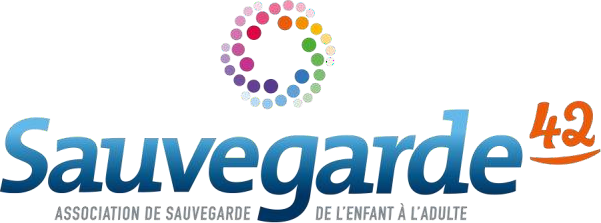 18/02/2022Offre d’emploi CDI (H/F)Réf : PPSHD MNA ABRI/ 2022-02-18Pôle Placements Spécifiques et Hébergements DiversifiésService Mineurs Non Accompagnés21 rue de la Talaudière – 42000 Saint-EtienneRecherche :Dans le cadre de nos activités, pour accompagner la mise en œuvre d’un projet de prise en charge socio-professionnelle de jeunes mineurs non-accompagnés dans le cadre de la mise à l’abri.1 travailleur social (H/F)CDI à temps pleinPostes à pourvoir à compter du 1er avril 2022Missions :Sous la responsabilité du Chef de Service, au sein d’une équipe pluridisciplinaire, le travailleur social (h/f) :Accueille les mineurs non-accompagnés et présenter nos missions.Garantit une mise à l’abri sécurisée et adaptée aux besoins spécifiques des mineurs den situation de grande précarité. Met en place un accompagnement répondant aux besoins immédiats et fondamentaux de la personne accueillie (éducatif, social, santé physique et psychique…) ;Accompagne les mineurs non accompagnés (MNA) confiés pour l'élaboration et la mise en œuvre d'un projetpersonnel et professionnel.Crée une relation de qualité et de confiance avec le public accueilli.Favorise l’apprentissage des règles collectives, citoyennes, au sein des logements attribuésAide à la régularisation du droit au séjour en lien avec la préfecture et/ou les autorités consulairesOriente les jeunes accueillis vers les différents services de la Sauvegarde 42 et les différents partenaires pour la formation (Mission Locale, Greta, etc.), la santé, l’insertion professionnellePrépare à l’orientation après majorité vers les dispositifs de droit communAnime et coordonne les actions collectives de préparation et de soutien à la vie professionnelleProfil :Diplôme exigé : DEES, ASS, CESF, METrès bonne connaissance des textes législatifs relatifs à la protection de l’enfance et aux Mineurs Non AccompagnésExpérience significative dans l'accompagnement d'un public de jeunes adolescentsSens de l'initiative, force de proposition, rigueur, analyse et synthèse, esprit d’équipeCapacité de prise de recul nécessaire face aux situations à risqueCompétences rédactionnelles et de synthèse (écrit et oral)Maîtrise des outils du Pack OfficePermis B exigéConditions du poste :1 poste situé à St Etienne avec intervention occasionnelle sur le département de la LoireCDI à temps pleinHoraires d’internatAstreinte éducativeExpérience auprès d’adolescents en grande difficultéSalaire indexé à la Convention Collective (CCN du 15/03/1966)Prise de poste : à compter du 1er/04/2022Candidatures :Merci d’adresser votre candidature - CV et lettre de motivation – par mail jusqu’au 04/03/2022, en précisant le numéro de l’offre, Réf : PPSHD MNA ABRI/ 2022-02-18Contact : drh-recrutement@sauvegarde42.fr